Unit 1 Part 2 Readings: FunctionsFunctions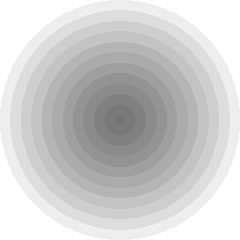 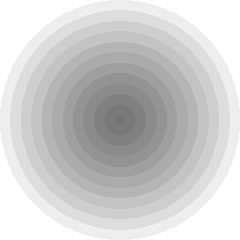 	A function can have	 only one y per xUse a vertical line to test whether a graph is a function  (the VLT)	A function can have more than one x-intercept but not more than one y-intercept	When you evaluate a function, you need to substitute the given value for x in theequationRelation - any set of ordered pairs	Ordered pairs {(x1,y1)...(xn,yn)}braces indicate a set	Domain - the xs	Range - the ys     functions are usually given as equations rather than sets     x is the independent variable - it can take on any value in the domain     y is the dependent variable - it's value depends on the value of xSubscript notation	x1, x2, x3, … xn	y1, y2, y3, … ynFunction notation	y = ƒ(x)     evaluating a function: 	ƒ(2) is the same as saying the value of y where x = 2     substitute whatever is in the parentheses for the "x" in the functionGraphs of functions     graphing a function - graph the ordered pairspiecewise, increasing, decreasing, constant, even, odd, step	The graph of an even function is symmetric with respect to the y-axis	The graph of an odd function is symmetric with respect to the origin     graphing traditions: ○ an open dot in or at the end of a line means the point is not included● a closed dot at the end of a line means it is included but the graph ends at that       point→ an arrow at the end of a line indicates the graph goes on indefinitelyTypes of Functions:piecewise functions - defined by two or more equations over the domainincreasing & decreasing functions & constantsrelative maximums & minimumseven functions are symmetric with respect to the y-axis 		ƒ(x) = ƒ(–x)odd functions are symmetric with respect to the origin 			ƒ(–x) = – ƒ(x)step functions function values graphically form discontinuous steps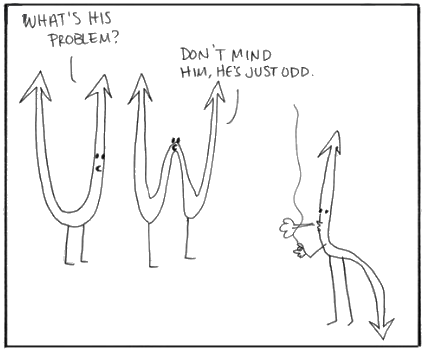 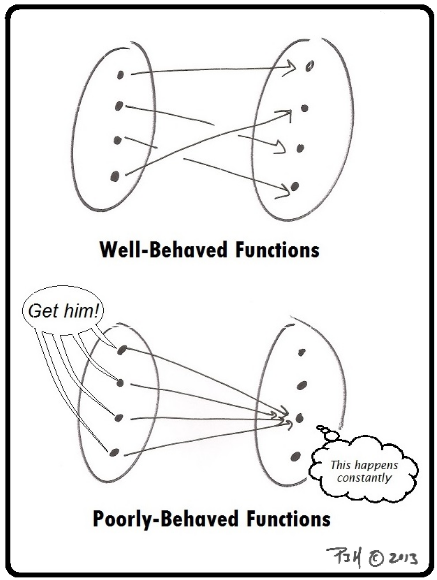 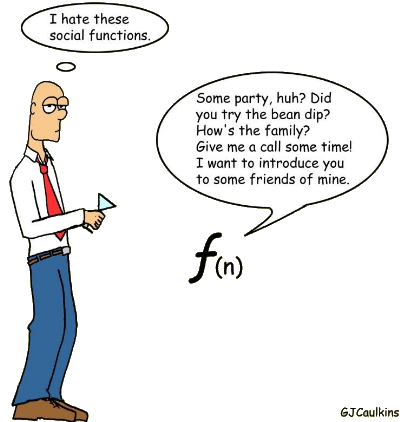 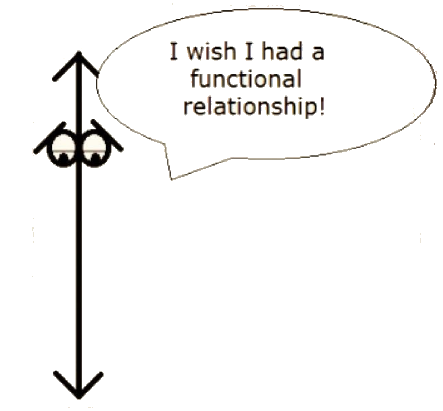 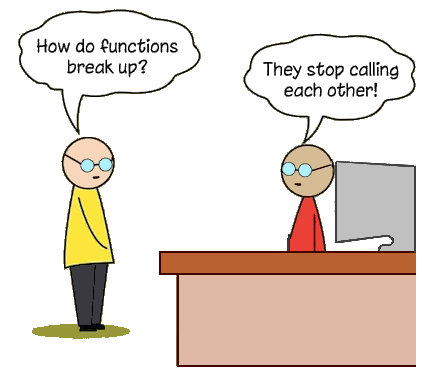 